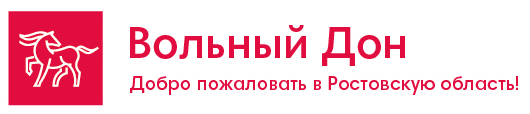 СТАРОЧЕРКАССК- РОДИНА АТАМАНОВ И ДОНСКИХ БУНТАРЕЙ.5-ти часовая автобусная экскурсияВсего в 30 км  от Ростова-на-Дону расположена одна из старейших донских казачьих станиц, которая с 1644 по 1805 годы была столицей донского казачества. Сейчас Старочеркасск - это маленькая казачья станица, в которой все напоминает о восемнадцатом столетии. На территории станицы находится более 150 памятников, которые числятся на учете в обществе охраны памятников истории и культуры.Стоимость экскурсии:При другом количестве человек стоимость экскурсии пересчитывается.Программа тура:Интерактивные программы для детей. «Казачьи игры и забавы»        интерактивная развлекательная программа для детей до 14 лет        Участие в бытовых казачьих сценках, информация о традициях вовоспитания в казачьих семьях, подвижные коллективные забытые игры.        В финале дети получают сертификат, на котором сами поставят две печати Войска Донского.      Угощение чаем с пирогами. Продолжительность 1 час  Стоимость 300 руб с человека«Как казаки грамоте учились»- познавательная интерактивная программа      В процессе занятия участники узнают о том, когда и как появились первые учебные заведения  Дону, какую форму носили ученики гимназии, чем они писали, какие предметы изучали (показ уникальных фондовых письменных принадлежностей, мастер класс по письму пером.Продолжительность 40 мин.Стоимость программы – 150 руб. «Путешествие в казачье прошлое»- познавательная программа о культуре казачьего быта.В мероприятие входят: знакомство с забытыми предметами обихода и домашней утвари куреней, рассказ об интересных историях, легендах и приметах, связанных с этими раритетами. Программа насыщена интерактивными элементами: бытовые сценки, загадки, конкурсы. Продолжительность 40 мин. Стоимость программы – 200 руб.«Казаком нужно родиться! Казаком нужно быть! Казаком нужно стать!»        - интерактивное мероприятие для младших и средних классовна базе выставки « За веру, Дон и Отечество». Проведение Малого казачьего круга, преодоление испытаний, познание  заповедей казаков.         Продолжительность 40 мин. Стоимость программы – 200 руб.« Мир сказок Тихого Дона»Интерактивная программа для младшего и среднего возраста    Путешествие в страну донских сказок с показом старинных предметов, упоминаемых в сказках. Игра в «гутарник», демонстрация мультфильма по мотивам донских сказок, групповая игра «Собери пазлы». Инсценировка сказки самими участниками мероприятия.Угощение чаем с пирогами. Продолжительность 1,5 час  Стоимость 250 руб с человека«В поисках клада Степана Разина» -Квест по историческому центру   станицы   Старочеркасской            В рамках  Квеста вы будете иметь возможность  посетить 10  значимых объектов культовой и гражданской архитектуры Старочеркасска и посредством различных заданий, вопросов и ответов, получить полное представление об  истории древней столицы  Войска Донского, узнать  легенды и предания  о народных казачьих героях. ПРАВИЛА1. Формируются группа от 10-х до 20 человек.2. В рамках квеста участники посещают памятники гражданской и культовой архитектуры,  Даниловский  бастион и  выставку «История донского казачества».                                                                                                                                                                                                                               3. Цель квеста:  собрать  4  части карты, на которой указано местонахождение клада Степана Разина.4. Старт  игры начинается на Атаманском подворье,  где ведущий  дает задание и вопросы.5. Финал квеста - сундук с сюрпризом!Продолжительность 1,5 часСтоимость 300 руб. - школьникиС чаепитием 350 рублейменеджер: Аржанова Дарья: (863)244-13-63; 269-88-89; 244-15-63 Email: radugaavto@aaanet.ruв стоимость экскурсии включено:в стоимость экскурсии не включено:транспортные услуги, разрешительные документы ГИБДД и оформление в Роспотребнадзоре.услуги профессионального экскурсовода от туроператора;входные билеты в музейуслуги музейных экскурсоводов.бесплатное место преподавателя.Квест –выбирается из перечня программ, бронируется при заказе экскурсии-см. описание внизу!)питание15+130+21330 руб.1150 руб.09-00Выезд в станицу Старочеркасская (30 км.), в пути 45 минут.10:00 – 13:00Знакомство детей со станицей донского казачества проводится в форме игры-квеста «В поисках клада Степана Разина"*.  Группа делится на 2 подгруппы по 10-15 человек. Старт игры начинается на Атаманском подворье, где ведущий игры дает детям задание и вопросы, затем проходит по центральным улочкам станицы, которые до сих пор наполнены колоритом и очарованием казачьего станичного быта, посещают памятники  архитектуры станицы, Даниловский бастион, выставку "История донского казачества» Цель квеста: собрать 4 части карты, на которой указано место, где спрятан клад Степана Разина.  В финале игры дети находят сундук с сюрпризом Заканчивается программа чаепитием в  Атаманском дворце казачьего атамана  Степана Ефремова. После чаепития будет проведена экскурсия по Атаманскому дворцу (1 этаж), во время которой  дети познакомятся со старинным укладом жизни донских казаков, узнают почему казаки выбрали это место для своей столицы и почему сейчас столица не здесь, а так же  почему у казаков две печати и почему  Старочеркасс  называют родиной донских бунтарей. И еще много интересного можно узнать на этой экскурсии. Обязательно дети посетят Войсковой Воскресенский собор, где на входе висят оковы Степана Разина, в которых его вели на казнь, узнают сколько они весили. Обязательно спустимся к Дону, «посидим на бережку», полюбуемся красивыми видами, подышим «вкусным» донским воздухом.13-15-14-00Отъезд из ст. СтарочеркасскойРабота транспорта 5 часов.